L2-A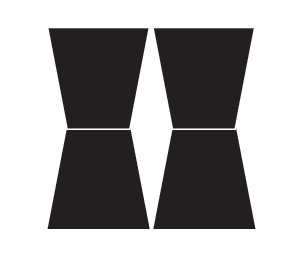 L2-B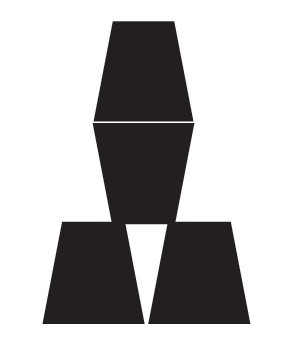 L2-C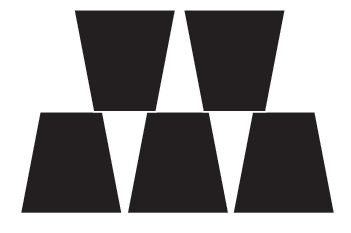 L2-D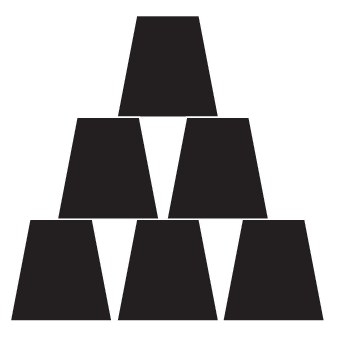 L2-E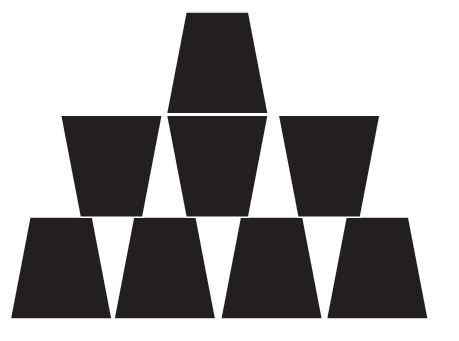 L2-F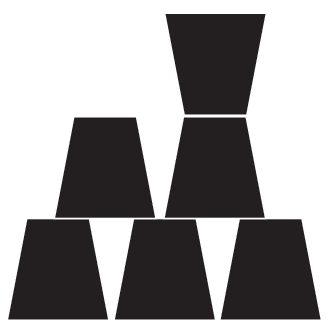 L1-A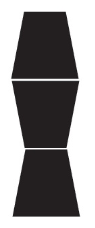 L2-G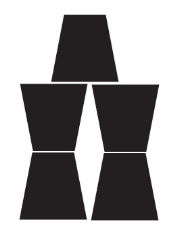 L1-B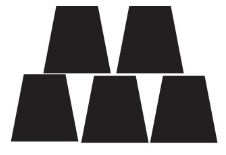 L2-H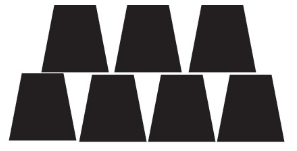 L2-O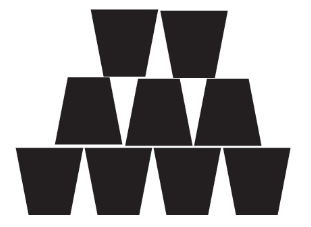 L2-I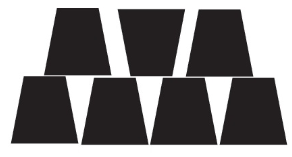 L1-C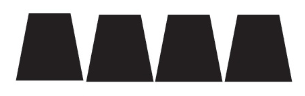 L1-D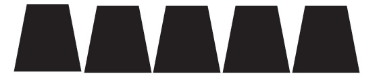 L1-E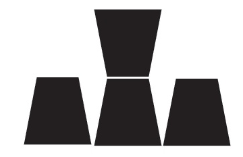 L1-F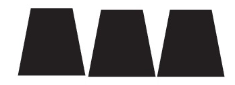 L1-G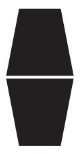 L1-H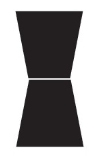 L2-J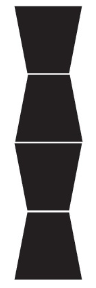 L1-I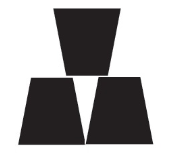 L2-K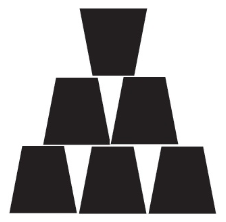 L2-L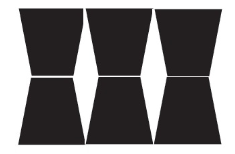 L2-M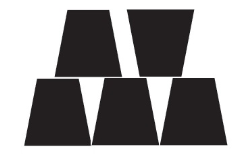 L2-N